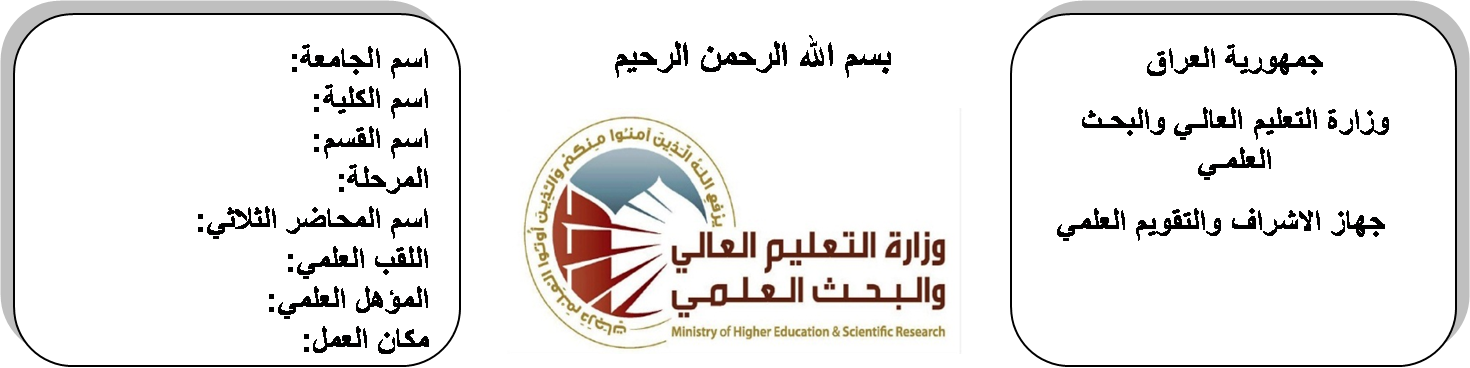 (( استمارة الخطة التدريسية السنوية ))جدول الدروس الأسبوعي – الفصل الدراسي الأولتوقيع الأستاذ:                        توقيع رئيس القسم                                      توقيع العميد:جدول الدروس الأسبوعي – الفصل الدراسي الثانيتوقيع الأستاذ:                        توقيع رئيس القسم                                      توقيع العميد:اياد قيس عبد الكريماياد قيس عبد الكريماياد قيس عبد الكريماياد قيس عبد الكريماسم التدريسي:Aiyad_qais@yahoo.comAiyad_qais@yahoo.comAiyad_qais@yahoo.comAiyad_qais@yahoo.comالبريد الالكتروني:Mathematics IIMathematics IIMathematics IIMathematics IIاسم المادة:The aim of this subject is to make the students ready to undestand and comprehend the scientific theories and their applications related to their field of the study.The aim of this subject is to make the students ready to undestand and comprehend the scientific theories and their applications related to their field of the study.The aim of this subject is to make the students ready to undestand and comprehend the scientific theories and their applications related to their field of the study.The aim of this subject is to make the students ready to undestand and comprehend the scientific theories and their applications related to their field of the study.أهداف المادة:Calculus by ThomasCalculus by ThomasCalculus by ThomasCalculus by Thomasالكتب المنهجية:Calculus by James Stewart ,Barbara Frank.Calculus by James Stewart ,Barbara Frank.Calculus by James Stewart ,Barbara Frank.Calculus by James Stewart ,Barbara Frank.المصادر الخارجية:الامتحان النهائيالمختبراتالفصل الثانيالفصل الأولتقديرات الفصل:60%00%20%20%تقديرات الفصل:معلومات إضافية:الملاحظاتالمادة العمليةالمادة النظريةالتاريخالتاريخالأسبوعSequences and series29/9/201529/9/20151Sequences and series5/10/20155/10/20152Sequences and series12/10/201512/10/20153Partial Differentiation19/10/201519/10/20154Partial Differentiation26/10/201526/10/20155Partial Differentiation2/11/20152/11/20156Ordinary Differential Equations9/11/20159/11/20157Ordinary Differential Equations16/11/201516/11/20158Ordinary Differential Equations23/11/201523/11/20159  Transform(L.T) 30/11/201530/11/201510  Transform(L.T)7/12/20157/12/201511  Transform(L.T)14/12/201514/12/201512Fourier Series21/12/201521/12/201513Fourier Series28/12/201528/12/201514Fourier Series4/1/20164/1/201615Multiple Integrals11/1/201611/1/201616عطلة نصف السنةعطلة نصف السنةعطلة نصف السنةعطلة نصف السنة15/1/2016 to1/2/201615/1/2016 to1/2/2016الملاحظاتالمادة العمليةالمادة النظريةالتاريخالأسبوعMultiple Integrals15/2/20161Multiple Integrals22/2/20162Vector analysis1/3/20163Vector analysis8/3/20164Vector analysis15/3/20165Vector analysis22/3/20166Vector analysis29/3/20167Matrices5/4/20168Matrices12/4/20169Matrices19/4/201610Matrices26/4/201611Matrices3/5/201612Matrices10/5/201613Matrices17/5/201614Matrices24/5/201615Matrices1/6/201616